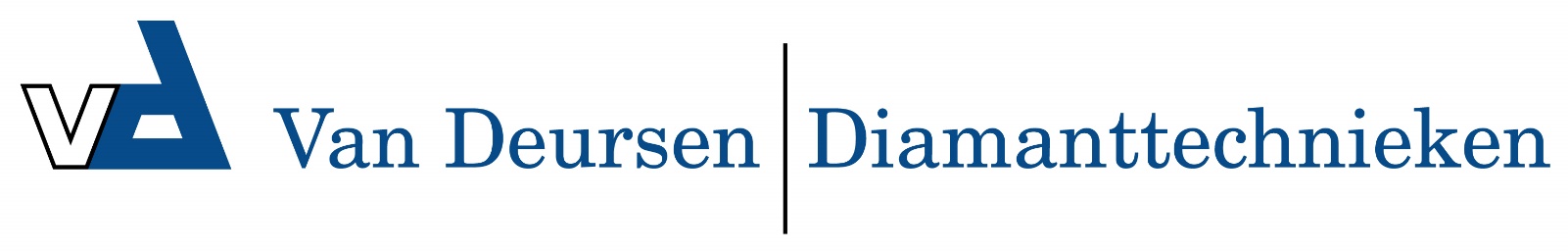 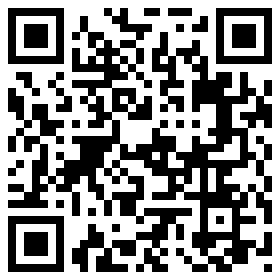 Easyguide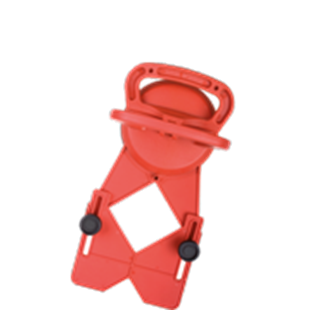 EasyGuideArt.nr.Omschrijving759.9010EasyGuide